Name/Nombre:_________________________________________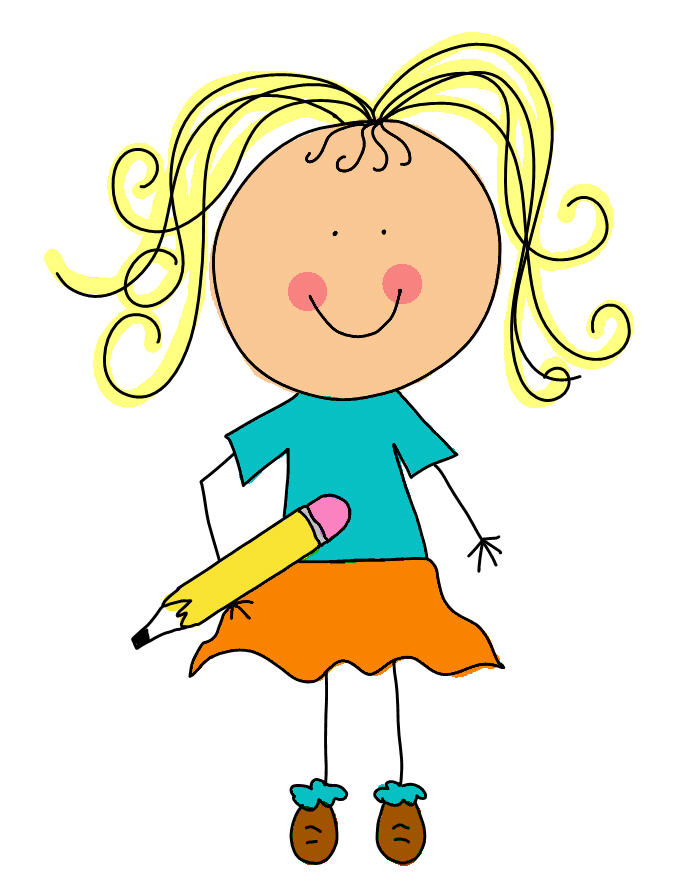 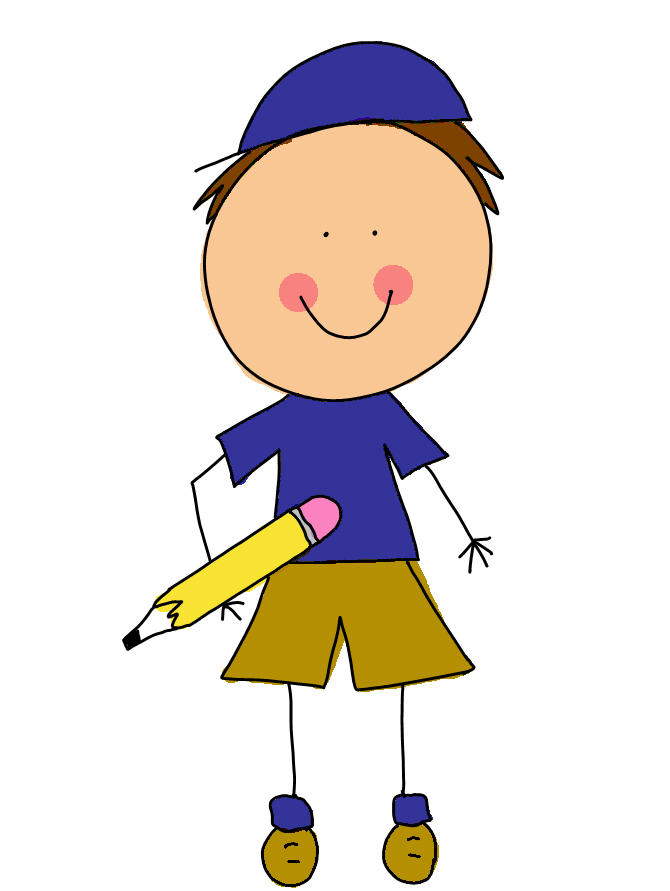 Homework/Tarea**Due date/Fecha de entrega: 1/12**Students will be tested on the spelling words every two weeks.  This week’s words will be tested on 1/14 and 1/15.  Los estudiantes tendrán exámen de ortografía cada dos semanas. Las palabras de esta semana serán evaluadas en 1/14 y 1/15. Reading: Please read for at least 15 minutes each day and initial the reading log in the red homework folder.Lectura:  Por favor leer 15 minutos diarios y firmar el registro de lectura en su folder rojo de tarea.What we are learning:ELAR: Polar bears researchLenguaje: Investigacion acerca de los Osos polaresMath: composing and decomposing numbers, skip countingMatemáticas:composición y descomposición de números y Science/Social Studies: Systems; muscles, bones, plantsCiencias Naturales y Sociales:Sistemas, musculos, huesos, plantas. Upcoming dates:
1/18 – MLK Holiday – No school 1/11 – Garden Club1/29 – Friday Live at 8:15